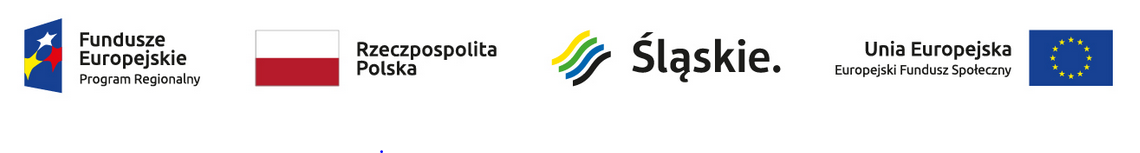 Do bezpłatnego udziału w projekcie pod nazwą: „Wzmocnienie aktywności zawodowej i społecznej w Gminach Węgierska Górka i Rajcza”zapraszamy osoby zagrożone ubóstwem lub wykluczeniem społecznymz Gmin Węgierska Górka i RajczaZaplanowane działania:Aktywna integracja i usługi społeczne:Pracownik socjalnyCoach motywacyjnyTrening umiejętności społecznychIndywidualne doradztwo zawodowe, wsparcie psychologiczneAkademia poszukiwania pracy i przedsiębiorczościSpecjalista ds. zatrudnieniaSpecjalista ds. finansów - księgowySpotkanie edukacyjne:Wsparcie mieszkańców w zakresie zakładania własnej działalności gospodarczejGospodarowanie zasobami i budżetem domowymWyjazdy edukacyjne:Katowice: Muzeum ŚląskieBielsko-Biała: udział w spektaklu teatralnymPorady radcy prawnegoSpotkania edukacyjne:Warsztaty kulinarneZajęcia z dietetykiemPikniki:Inauguracja projektu: Węgierska GórkaZakończenie projektu: RajczaSpotkania tematyczne:Spotkanie noworoczne z tradycjąSpotkanie przy ogniskuCzas realizacji projektu: 01.09.2019–31.08.2020. Dokumenty rekrutacyjne do pobrania tutaj.Więcej informacji o projekcie pod numerem telefonu: 508 251 737Formularz zgłoszeniowy należy wydrukować, wypełnić a następnie przesłać drogą elektroniczną na adres: projektygorka@wp.pl lub dostarczyć osobiście do Biura projektu przy ul. Parkowej 5 w Węgierskiej Górce.Edyta Sikora z siedzibą w Węgierskiej Górce, przy ul. Zacisze 6 realizuje projekt pn.: „Wzmocnienie aktywności zawodowej i społecznej w gminach Węgierska Górka i Rajcza”. Celem realizowanego projektu jest wzmocnienie aktywności społecznej i zawodowej mieszkańców Gmin Węgierska Górka i Rajcza.Projekt jest współfinansowany jest przez Unię Europejską w ramach Regionalnego Programu Operacyjnego Województwa Śląskiego na lata 2014-2020 dla osi priorytetowej: IX. Włączenie społeczne  dla działania: 9.1. Aktywna integracja, dla poddziałania 9.1.4. – Wzmacnianie potencjału społeczno-zawodowego społeczności lokalnych - wsparcie działań wynikających z LSR obejmujących obszary wiejskie i rybackie.